“I Statements” Worksheet 2: Pair Practice (Person C)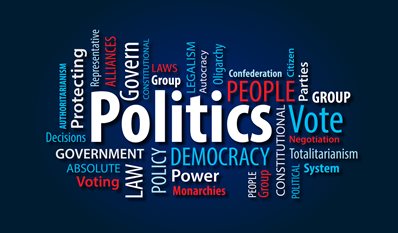 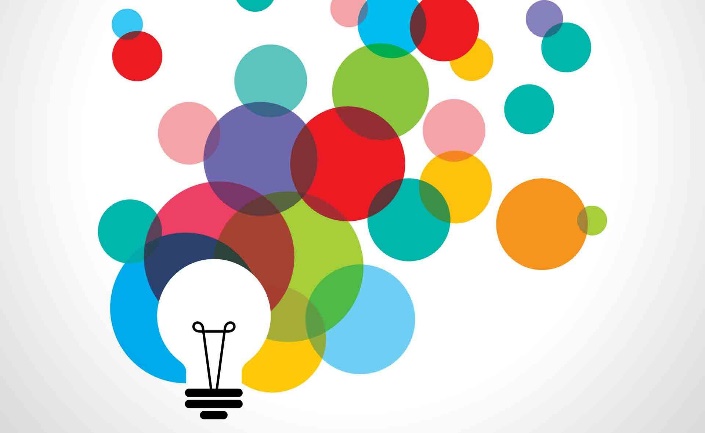 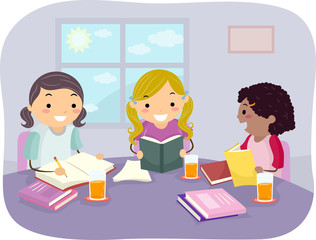 You are making a university project with someoneThe other people didn’t talk to you about setting a date to have the project finished by. This situation is making you feel ignored and not respected.When I  _________________________________________I feel ___________________________________________   And what I'd like is ________________________________ _______________________________________________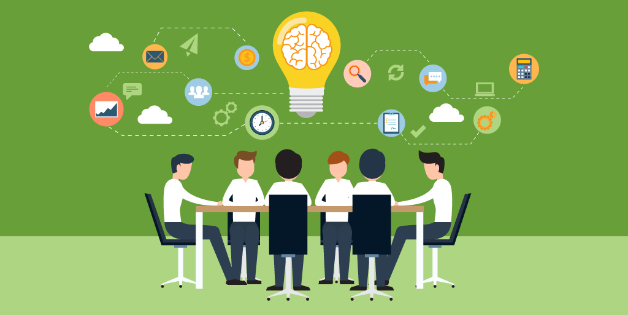 You are studying in the same room as someone The other people are using too much space with their books and papers, so you don’t have enough space to work.When I  _________________________________________I feel ___________________________________________   And what I need is ________________________________________________________________________________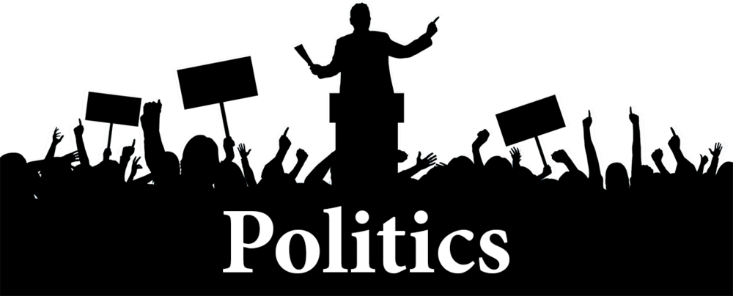 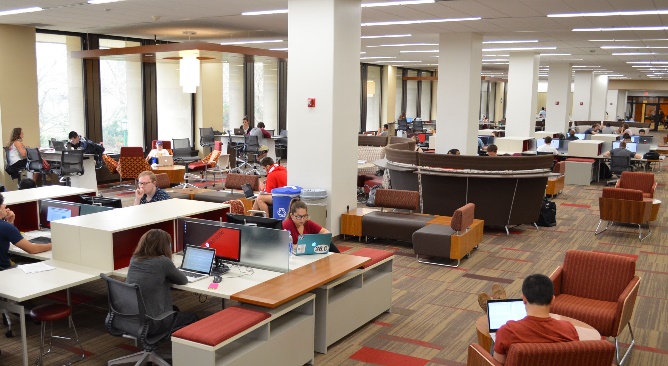 You are discussing politics with someone and you both disagree The other people are arguing about politics but you want to speak to them about studying for the very difficult test tomorrow.When I  _________________________________________I feel ___________________________________________   And what is important to me is  ______________________ ________________________________________________